Supplementary materialTable S1None of the previous reproductive allocation parameters were considered to explain significant patterns within our data as all models tested had confidence intervals that crossed zero and p-values > 0.05. Two previous reproductive allocation parameters were significant at alpha < 0.1, with confidence intervals that narrowly crossed zero; the influence of the number of breeding attempts during the previous breeding season on the number of breeding attempts during the current breeding season (−; p = 0.075) and the influence of the number of young produced during previous breeding season on the number of young produced during the current breeding season (+; p = 0.074). We investigated these further but visual inspection of the data (Fig. S1) suggested weak patterns, particularly for the analyses on number of surviving young. Inclusion of these parameters in the models resulted in a ~30% reduction in sample size due to missing data for reproductive allocation in previous years for a) the entire first season of data, b) all new groups for the first breeding season that they were included in the dataset, and c) all groups which were excluded from the dataset for one or more breeding seasons due to changes in the dominant pair within a breeding season. Reducing the sample size by 30% reduces the power to detect the two-way interactions between weather and group size that we set out to test, from Cohen’s f2 = 0.19 to f2 = 0.30 in analyses of reproductive effort and from f2 = 0.29 to f2 = 0.44 in analyses of reproductive success. Additionally, when we included these parameters in full model sets, we reached the same conclusion as for models with these parameters excluded (Table S2 and Table S3) – i.e. that rainfall (which we have measured as drought vs. no drought) is the most important driver of reproductive effort and success in our study system. 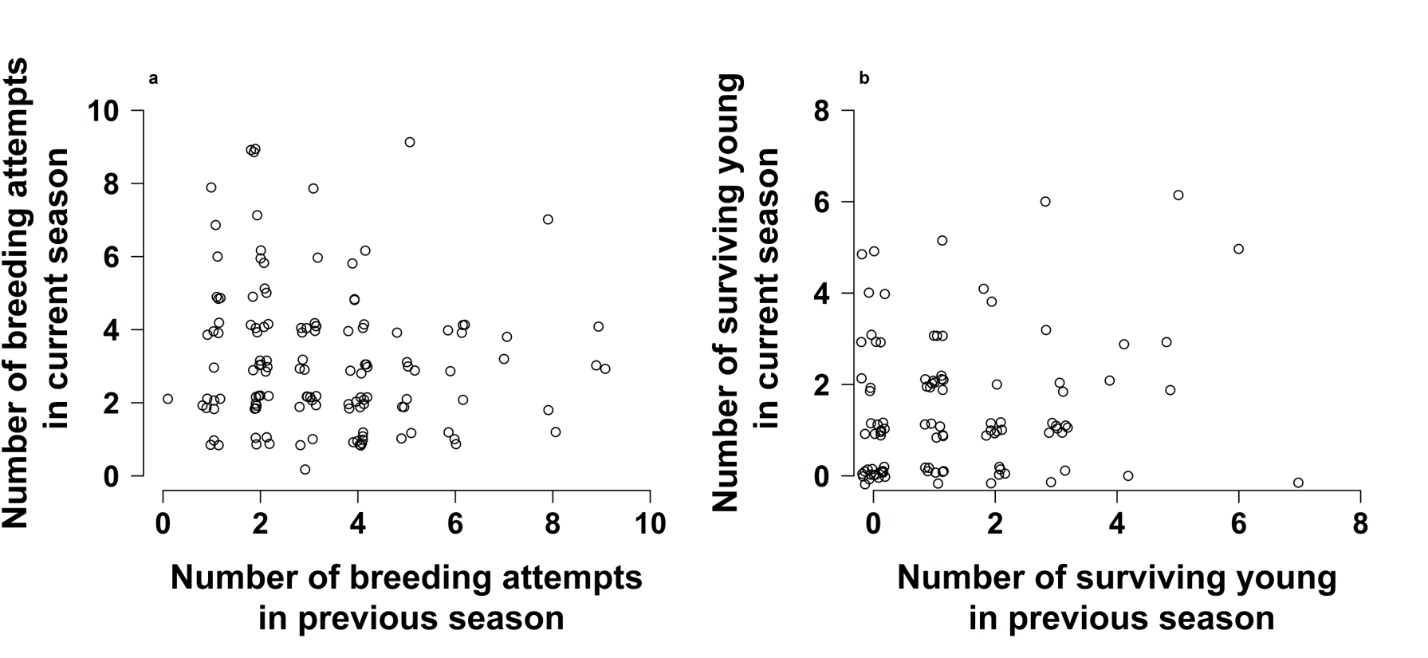 Figure S1: (a) Number of breeding attempts initiated per group per breeding season in relation to the number of  breeding attempts initiated per group in the previous breeding season, and (b)  number of surviving young per group per breeding season in relation to the number of  surviving young per group in the previous breeding season. Data points are integers and have been jittered for improved visibility. Table S2Table S3In order to be certain that the patterns we observed were indeed driven by weather factors rather than prior reproductive allocation, we further subset the data into sections representing two consecutive non-drought years. We conducted post-hoc tests for subsets of the data from the period 2009/2010 – 2010/2011 and 2010/2011 – 2011/2012 because we had paired data available for at least 10 breeding groups for each these consecutive non-drought breeding seasons. We considered whether reproductive allocation (measured as number of breeding attempts initiated and number of surviving young produced) during a non-drought breeding season was influenced by breeding effort or success in the previous (also non-drought) breeding season, using non-parametric paired Mann-Whitney-Wilcoxon Signed-Rank Tests, and found no evidence for a relationship between prior and current reproductive effort or success (Table S4).Table S4Table S5Table S6Univariate exploratory analyses of the influence of reproductive allocation in the previous breeding season on reproductive effort and success in the current breeding seasonUnivariate exploratory analyses of the influence of reproductive allocation in the previous breeding season on reproductive effort and success in the current breeding seasonUnivariate exploratory analyses of the influence of reproductive allocation in the previous breeding season on reproductive effort and success in the current breeding seasonRandom term: Group identityDispersion parameter = residual deviance / degrees of freedomReproductive effort = number of breeding attempts, defined as distinct clutches laid and incubated Reproductive success = number of young that survived to nutritional independence at 90 days of ageRandom term: Group identityDispersion parameter = residual deviance / degrees of freedomReproductive effort = number of breeding attempts, defined as distinct clutches laid and incubated Reproductive success = number of young that survived to nutritional independence at 90 days of ageRandom term: Group identityDispersion parameter = residual deviance / degrees of freedomReproductive effort = number of breeding attempts, defined as distinct clutches laid and incubated Reproductive success = number of young that survived to nutritional independence at 90 days of ageModelNEstSEz-value95% CIDispersion parameterNumber of days invested in breeding during the previous breeding seasonNumber of days invested in breeding during the previous breeding seasonNumber of days invested in breeding during the previous breeding seasonNumber of days invested in breeding during the previous breeding seasonNumber of days invested in breeding during the previous breeding seasonNumber of days invested in breeding during the previous breeding seasonNumber of days invested in breeding during the previous breeding seasonOn current reproductive effort131-0.0390.051-0.765-0.139, 0.0601.051On current reproductive success1100.0510.0840.601-0.119, 0.2121.468Number of breeding attempts during the previous breeding seasonNumber of breeding attempts during the previous breeding seasonNumber of breeding attempts during the previous breeding seasonNumber of breeding attempts during the previous breeding seasonNumber of breeding attempts during the previous breeding seasonNumber of breeding attempts during the previous breeding seasonNumber of breeding attempts during the previous breeding seasonOn current reproductive effort133-0.0510.029-1.780-0.108, 0.0040.983On current reproductive success113-0.0670.044-1.532-0.156, 0.0171.429Number of surviving young produced during the previous breeding seasonNumber of surviving young produced during the previous breeding seasonNumber of surviving young produced during the previous breeding seasonNumber of surviving young produced during the previous breeding seasonNumber of surviving young produced during the previous breeding seasonNumber of surviving young produced during the previous breeding seasonNumber of surviving young produced during the previous breeding seasonOn current reproductive effort1140.0500.0530.935-0.057, 0.1541.018On current reproductive success990.0100.0561.788-0.014, 0.2041.516Factors affecting the number of breeding attempts undertaken by each social group, including previous reproductive allocationFactors affecting the number of breeding attempts undertaken by each social group, including previous reproductive allocationFactors affecting the number of breeding attempts undertaken by each social group, including previous reproductive allocationFactors affecting the number of breeding attempts undertaken by each social group, including previous reproductive allocationData from 113 group-seasons from 26 groups over 14 breeding seasons Data from 113 group-seasons from 26 groups over 14 breeding seasons Data from 113 group-seasons from 26 groups over 14 breeding seasons Data from 113 group-seasons from 26 groups over 14 breeding seasons Random term: Group identityTop models and all models within 5 ∆AICc of the top model shown in bold and highlighted in grey Random term: Group identityTop models and all models within 5 ∆AICc of the top model shown in bold and highlighted in grey Random term: Group identityTop models and all models within 5 ∆AICc of the top model shown in bold and highlighted in grey Random term: Group identityTop models and all models within 5 ∆AICc of the top model shown in bold and highlighted in grey Model TermAICcAICc∆AICcωίNull model445.9445.940.60.000Average group size447.5447.542.060.000DroughtSeason(t-1)432.8432.827.340.000DroughtSeason(t)415.8415.810.340.006Mean TmaxSeason(t-1)427.0427.021.540.000Mean TmaxSeason(t)446.6446.641.140.000Number of days invested in breeding Season(t-1)447.9447.942.490.000Number of breeding attempts Season(t-1)446.9446.941.490.000Number of surviving young produced Season(t-1)447.2447.241.790.000DroughtSeason(t) + DroughtSeason(t-1)405.4405.40.000.993Average group size + Mean TmaxSeason(t-1) + Average group size * Mean TmaxSeason(t-1)430.1430.124.650.000Average group size + Mean TmaxSeason(t) + Average group size * Mean TmaxSeason(t)446.1446.140.650.000Average group size + DroughtSeason(t-1) + Average group size* DroughtSeason(t-1) 434.9434.929.470.000Average group size + DroughtSeason(t) + Average group size * DroughtSeason(t) 419.8419.814.400.001Factors affecting the number of surviving young produced by each social group, including previous reproductive allocationFactors affecting the number of surviving young produced by each social group, including previous reproductive allocationFactors affecting the number of surviving young produced by each social group, including previous reproductive allocationFactors affecting the number of surviving young produced by each social group, including previous reproductive allocationData from 98 group-seasons from 25 groups over 13 breeding seasons Data from 98 group-seasons from 25 groups over 13 breeding seasons Data from 98 group-seasons from 25 groups over 13 breeding seasons Data from 98 group-seasons from 25 groups over 13 breeding seasons Random term: Group identityRandom term: Group identityRandom term: Group identityRandom term: Group identityTop models and all models within 5 ∆AICc of the top model shown in bold and highlighted in grey Model TermAICc∆AICc∆AICcωίNull model328.118.9118.910.000Average group size323.214.0014.000.000DroughtSeason(t-1)321.512.2212.220.001DroughtSeason(t)321.912.6712.670.001Mean TmaxSeason(t-1)330.120.8320.830.000Mean TmaxSeason(t)310.10.890.890.207Number of days invested in breeding Season(t-1)328.719.4619.460.000Number of breeding attempts Season(t-1)328.719.4419.440.000Number of surviving young produced Season(t-1)327.07.737.730.000Average group size + DroughtSeason(t-1)313.54.244.240.039Average group size + DroughtSeason(t)317.58.268.260.005Average group size + Mean TmaxSeason(t-1)309.20.000.000.323DroughtSeason(t) + DroughtSeason(t-1)316.47.157.150.009Average group size + DroughtSeason(t) + DroughtSeason(t-1) 309.60.320.320.275Average group size + Mean TmaxSeason(t-1) +Average group size * Mean TmaxSeason(t-1)311.22.002.000.119Average group size + Mean TmaxSeason(t) + Average group size * Mean TmaxSeason(t)326.617.3717.370.000Average group size + DroughtSeason(t-1) + Average group size* DroughtSeason(t-1) 315.05.725.720.019Average group size + DroughtSeason(t) + Average group size * DroughtSeason(t) 319.410.1410.140.002NMann-Whitney-Wilcoxon Signed-Rank Test (V)p-valueNumber of breeding attempts initiatedNumber of breeding attempts initiatedNumber of breeding attempts initiatedNumber of breeding attempts initiated  2009/2010 – 2010/201113510.361  2010/2011 – 2011/201214130.079Number of surviving young producedNumber of surviving young producedNumber of surviving young producedNumber of surviving young produced  2009/2010 – 2010/201110300.836  2010/2011 – 2011/201214290.454Factors affecting the number of breeding attempts undertaken by each social groupFactors affecting the number of breeding attempts undertaken by each social groupFactors affecting the number of breeding attempts undertaken by each social groupData from 190 group-seasons from 39 groups over 15 breeding seasons Data from 190 group-seasons from 39 groups over 15 breeding seasons Data from 190 group-seasons from 39 groups over 15 breeding seasons Random term: Group identityModel TermAICc∆AICcωίNull model744.668.950.000Average group size746.470.730.000DroughtSeason(t-1)724.849.220.000DroughtSeason(t)692.316.680.000Mean TmaxSeason(t-1)718.042.360.000Mean TmaxSeason(t)743.167.520.000RainfallSeason(t-1)741.265.570.000RainfallSeason(t)696.320.640.000DroughtSeason(t) + DroughtSeason(t-1)675.60.000.999Mean TmaxSeason(t) + Mean TmaxSeason(t-1)713.037.420.000Average group size + Mean TmaxSeason(t-1) + Average group size * Mean TmaxSeason(t-1)721.345.670.000Average group size + Mean TmaxSeason(t) + Average group size * Mean TmaxSeason(t)741.365.680.000Average group size + DroughtSeason(t-1) + Average group size* DroughtSeason(t-1) 726.650.950.000Average group size + DroughtSeason(t) + Average group size * DroughtSeason(t) 695.920.320.000DroughtSeason(t-1) + Mean TmaxSeason(t-1) + DroughtSeason(t-1) * Mean TmaxSeason(t-1)709.433.740.000DroughtSeason(t) + Mean TmaxSeason(t-1) + DroughtSeason(t) * Mean TmaxSeason(t-1)691.716.120.001DroughtSeason(t-1) + Mean TmaxSeason(t) + DroughtSeason(t-1) * Mean TmaxSeason(t)727.251.580.000DroughtSeason(t) + Mean TmaxSeason(t) + DroughtSeason(t) * Mean TmaxSeason(t)694.819.170.000Factors affecting the number of surviving young (90 days) produced by each social groupFactors affecting the number of surviving young (90 days) produced by each social groupFactors affecting the number of surviving young (90 days) produced by each social groupData from 156 group-season from 32 groups over 15 breeding seasons  Data from 156 group-season from 32 groups over 15 breeding seasons  Data from 156 group-season from 32 groups over 15 breeding seasons  Random term: Group identityModel TermAICc∆AICcωίNull model535.928.900.000Average group size532.725.730.000DroughtSeason(t-1)528.821.760.000DroughtSeason(t)520.813.810.000Mean TmaxSeason(t-1)519.011.990.001Mean TmaxSeason(t)537.730.740.000Average group size + DroughtSeason(t-1)521.614.550.000Average group size + DroughtSeason(t)516.99.900.003Average group size + Mean TmaxSeason(t-1)516.39.320.004DroughtSeason(t) + DroughtSeason(t-1)515.28.200.008DroughtSeason(t-1) + Mean TmaxSeason(t-1)518.311.250.002DroughtSeason(t) + Mean TmaxSeason(t-1)514.97.840.009Average group size + DroughtSeason(t-1) + DroughtSeason(t)507.30.300.399Average group size + DroughtSeason(t-1) + Mean TmaxSeason(t-1)513.56.480.018Average group size + DroughtSeason(t) + Mean TmaxSeason(t-1)511.84.760.043DroughtSeason(t-1) + DroughtSeason(t) + Mean TmaxSeason(t-1)513.06.040.023Average group size + DroughtSeason(t) + DroughtSeason(t) + Mean TmaxSeason(t-1)507.00.000.463Average group size + Mean TmaxSeason(t-1) + Average group size * Mean TmaxSeason(t-1)516.89.830.003Average group size + Mean TmaxSeason(t) + Average group size * Mean TmaxSeason(t)536.129.080.000Average group size + DroughtSeason(t-1) + Average group size* DroughtSeason(t-1) 523.216.200.000Average group size + DroughtSeason(t) + Average group size * DroughtSeason(t) 518.911.870.001DroughtSeason(t-1) + Mean TmaxSeason(t-1) + DroughtSeason(t-1) * Mean TmaxSeason(t-1)514.07.030.014DroughtSeason(t) + Mean TmaxSeason(t-1) + DroughtSeason(t) * Mean TmaxSeason(t-1)515.48.430.007DroughtSeason(t-1) + Mean TmaxSeason(t) + DroughtSeason(t-1) * Mean TmaxSeason(t)530.323.270.000DroughtSeason(t) + Mean TmaxSeason(t) + DroughtSeason(t) * Mean TmaxSeason(t)521.114.110.000